Chapelgreen Primary School – Home Learning Activities for Primary 1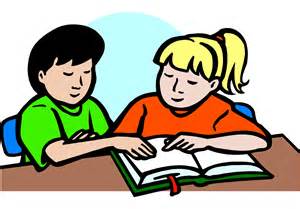 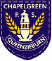 Spelling, Reading, Maths and Topic to be completed each day – please put a date and title at the top of any jotter work.Please post all work onto teams each day by uploading/taking a picture or email to: gw11coylealexia@glow.sch.ukOn Tuesday’s please email your work to Miss Meechan at: gw17meechanalison@glow.sch.uk DaysSpellingReadingMathsOtherMondayLive Check in P19:45amNew Letter/soundYour new letters this week are h and wWatch these videos and learn the song and actions for each sound. Hh song -  https://www.youtube.com/watch?v=1RxDHF-ascUWw song – https://www.youtube.com/watch?v=PlDPegyV6XINow write your letters three times using coloured pencils to make some nice rainbow writing. Draw two pictures for each letter and put all your work in your jotter. Don’t forget to send me it. Study ladder reading and comprehensionAccess your study ladder account and complete the first book and questions –  I can runNow draw a picture of something you can do in your jotter and write a sentence to match. Burns DayRobert Burns was a famous Scottish Poet. Have a look some Scottish words and see if you can match them to what they mean. Can you record yourself saying some of the words in your best Scottish accent and post to Teams for me to hear?Find the words on the blog: Monday Scottish WordsSubtractionI can take away from tenKeep practising your takeaway sums. Now try to do some in your head especially if they are takeaway 1 or 2. Complete the maths worksheet on the blog named: Monday P1 Maths – take a picture when you are finished and send it.ICT – Go onto Topmarks maths games website and play addition and subtraction games. https://www.topmarks.co.uk/maths-games/5-7-years/addition-and-subtractionScotland Topic - CastlesI am learning about the different parts of a castleDownload this power point from the blog: Monday parts of a castle PPLook at each slide and listen to what it says by pressing the mic button.Access the worksheet on the blog named: Monday parts of a castleThere are two worksheets. One with the answers. Cut out the words from the answer sheet, mix them up and stick them on the right places on the other sheet. Remember to take a picture and send it. TuesdayLive Check in P19:45 amCommon Words Check in with Miss Meechan at 10.45 am to learn your three new common words.Now, look at the sheets for your common words.  Choose and complete TWO tasks from each sheet (you don’t have to do all the tasks, just two!!!)ReadingLogin to Study Ladder and re-read your book from yesterday.Complete the worksheet that goes with your book.You will find them on the blog under: Tuesday P1 Blue Group ReadingMathsWatch the YouTube video to introduce the idea of Pictographs or Picture Graphs https://www.youtube.com/watch?v=UFM59XMQCTkLogin to Study Ladder and complete the tasks in your Information Handling pod.  Health – Healthy EatingAsk an adult to help you read through the PowerPoint ‘Tuesday Why Each Food Group Matters’.Choose a food group and draw a picture to show why the foods in that group are good for us. Extra Challenge – name three foods that you would find in the food group you have chosen.WednesdayLive Check in P19:45amWord MakerWrite these letters on a separate piece of paper: w e n t h i s n h o p d Make these words with the letters. went  his  him  win  hop  windAfter making each word break it up and blend it, read the word, cover it up and write it in your jotter.Reading Access studyladder and read the next book – What can you seeRead the book online and answer the questions at the end. Cut up sentenceWrite this sentence down and cut out the words and full stop. Mix it up and put it back in the right order. Turn it over and write it down. Check each word after you’ve written it. SubtractionI can take away from tenComplete the sums on the blog named Wednesday P1 Maths ** You only need to complete two sheets. ICT – Sumdog – go onto your Sumdog account to keep practising your maths skills through games. PE – Any outdoor exercise counts as PEExtraAthletics – Jumping, throwing and running.Underarm throwGet a box and some balls or teddies. Put the box a little distance away and throw the items in swinging your arm downwards. Move the box backwards every time you get them all in making it more difficult. Overhead throwYou will need a bigger space for this one (maybe the garden?) set out some targets and using a ball put your arm up behind your head, lean backwards and throw nice and far aiming for the targets.  ThursdayDictated SentencesWrite these sentences without looking at any words. Remember capital letter, finger spaces and full stops. It was the dog.I went to the park.Look at his hat. You can get help with the word park dog and hat but try yourself first by listening to all the sounds in the words. Study LadderWe love to jump – Complete the worksheet linked to the book you read yesterday. Download the worksheets from the blog named: Thursday P1 Blue Group Reading. SubtractionLearningI can create sums to takeawayDice sums. Roll two dice to make a takeaway sum. Always choose the bigger number to start your sum. Do this ten times and write the sums in your jotter.ICT – SumdogTopic - CastlesLearningI know where castles are in ScotlandDownload the map of Scotland from the blog and the worksheet: Thursday Map of ScotlandThursday Castle NamesHave a look at the names of the castles and where they are or where they are near. Cut out the castles and stick them on the map in the right places. FridayLive check in – whole class10:00 amStory Writing - RecountWrite a story about a party you have been to. Use two or three sentences. First is when and where. The next is what happened. Design – pretend it is one of your toys birthdays and make a birthday card for them. Could you plan a little party for them with party hats and invitations for all your other toys? *** Remember capital letters full stops and finger spaces.Story WritingExample story:Last year I went to a party at my friend’s house. We played games. I had some birthday cake. Common words – by yourself.Letters at the beginning of tricky words (and any other letters they know) – try yourself first.SubtractionI can subtract from 10Please show how well you can take away by completing the colour by numbers worksheet on the blog under: Friday P1 Maths*PLEASE just print one page of the worksheets. If you print all there are about 8 pages ad will run your ink out. ICT - Study Ladder - SubtractionLogon to study ladder and complete some of the math’s activities set for your group.FrenchHere is your class' French task for next week:Remind yourself of how to speak about the weather in French by watching the video https://www.youtube.com/watch?v=tlE6tBiSHvcDraw a picture of what the weather is like today.  Underneath, write what the weather is like in French.Golden TimeOn Friday afternoons we have golden time. If you have been working hard all week then you can treat yourself to some free play time. Enjoy!